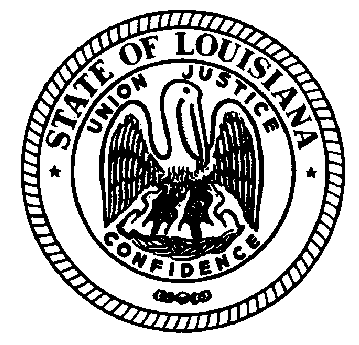 LOUISIANA COMMISSION ON PERINATAL CARE AND PREVENTION OF INFANT MORTALITYLDH Bienville Building, 628 N 4th St, Room 171, Baton Rouge, LA 70802Call-in for members 1888-204-5984 Access Code 1982918January 31, 2019Attendees: 	Dr. P. Scott Barrilleaux, Dr. Steven Spedale, Dr. Stacy Drury, Dr. Rodney Wise,          Dr. Robert Blereau, Dr. Tina Stefanski, Emily Stevens, Gaye Dean	Phone: Dr. Amarjit Nijjar, Dr. Joseph Biggio, Dr. Debra HollingsworthGuests: 	Dr. Pooja Mehta, Becky Majdoch, Kelly Bankston, Amy Ladley, Louis Monnig, Alex Daigle, Maria Bowen, Rebecca Roques, Berkley Durbin, Marty Hennegan, Kerrie Redmond, Renee Antoine, Rosa Bustamante-Forest, Lisa Norman, Rosi Trichilo, Nicole Soudelier, Dionka Pierce, Javand Duhon, Marci Brewer, Laurie MillerMeeting Notes:Year in ReviewThe Commission was presented with a document highlighting their activities and successes of 2018Perinatal Commission Membership Sub CommitteeDrs. Joey Biggio and Tina Stefanski will collaboratively work on this effortCurrent Business & UpdatesLA Medicaid – Rebecca Roques provided updates including that public forums will be held throughout the state in February to receive input on updating quality performance measures. Roques let members know that breast pumps will be covered by Medicaid via the durable medical benefit.Pregnancy Associated Mortality Review (PAMR): Rosi Trichilo updated on the progress of 2017 case reviews. PAMR will be piloting a new review process in an effort to quicken the reviews. Fetal Infant Mortality Review (FIMR) - Rosi Trichilo updated that there is currently a workgroup which is exploring reinstating the FIMR process in a way that is feasible, and productive and considers Title V priority needs. The workgroup will present the plan to the Commission in an upcoming meeting.Louisiana Perinatal Quality Collaborative (LaPQC) – Amy Ladley updated that 31 hospitals are currently participating in the LaPQC’s “Reducing Maternal Morbidity Initiative,” with half being actively engaged. 30 of the hospitals participated in the second learning session held on January 23, 2019. 18 hospitals are submitting data and receiving feedback. Data will be uploaded to AIM soon and hospitals are being visited around the state. Neonatal Abstinence Syndrome (NAS) & HOPE Council – The Commission reviewed the most recent draft of the brief from the NAS subgroup of screening. A few additional revisions are needed. At the March 2019 Commission meeting, a vote will be held to adopt the updated recommendations which include a request that the HOPE council incorporate the Commission into its activities. The Commission will request that a representative from the Office of Behavioral Health attend the March meeting to provide a status update on Recommendation #3 (Toolkit) and OBH’s response to the Pew recommendations.Kelly Bankston updated members on the HOPE Council meeting held in December 2018 along with the recommendations of the Pew Charitable Trust recommendations to the Health and Wellness Committee. Dr. Stefanski has reached out to the HOPE council to become an invited member of the committee. Umbilical Cord Drug Testing – Dr. Scott Barrilleaux shared a letter he wrote to confirm that the umbilical cord is a part of the fetus/neonate. The letter was requested by Woman’s Hospital.March of Dimes – Renee Antoine shared updates on the MoD Better Birth Outcomes Initiative, including a planned health summit on November 14, 2019.Legislative Items-Free Standing Birth Facilities – Dr. Pooja Mehta noted that as per the Commission decision on this issue, LDH is writing draft legislation regarding licensing of these facilities. The Commission reiterated the recommendation that any legislation require national accreditation by a recognized accrediting body and nothing more.HB 818-Healthy Moms, Healthy Babies Advisory Council: – Dionka Pierce updated that the council is charged with decreasing racial disparities and they have met twice, once in October and January; they will meet quarterly. At a previous meeting, they familiarized themselves with the current maternal mortality data and had a health equity overview. There will be a draft report by December 2019. Their next meeting is April 12th at the Brown Foundation in Metairie.HB 658- Opioid Pilot Project- Dr. Pooja Mehta updated that the Bureau of Family Health is working with Medicaid to release and post an RFI. Support for 1-2 birth hospitals will be provided to pilot the opioid project. Congenital Syphilis in Louisiana –Prenatal Provider Packet were distributed on behalf of Dr. Chaquetta Johnson. Dr. Barrilleaux suggested drafting a letter to providers reminding them about third trimester testing. The Commission is interested in seeing data on partner follow up treatment and identifying barriers of partner treatment. The Commission will continue discussion on the February 2019 call.Schedule of Topics & Upcoming Agenda ItemsA survey will be distributed to members to assist with determining schedule for data presentations and programmatic report topics for 2019.AdjournIn-Person Meetings will remain on the second Thursday of every other month in 2019 from 1:00-3:00. The next in-person meeting will be on March 14, 2019. Workgroup calls will be held on the third Wednesday of every month with the next call on February 20, 2019 from 11:30-12:30.